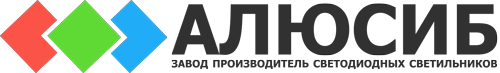 Основные сведения об изделии и технические данные1.1.     Светодиодные светильники серии: Спектр Парк Т; Спектр Пром Т; Спектр Дом Т; Спектр ЖКХ предназначены для освещения цехов, производственных торговых  магазинов, складских комплексов, киосков, для  внутреннего освещения гаражей, СТО,  автомоек, промышленных объектов, закрытых (открытых) спортивных сооружений, придомовых помещений ,наружное освещение подсветки зданий и сооружений, освещение загородных частных домов (дач), придомовых территорий ,архитектурная подсветка зданий и фасадов, освещение  парков,  улиц, парковок, проезжих частей, производственных территорий, подсветки дворов  и т.д., для которых необходима экономия электроэнергии и качественное освещение. Светодиодные светильники могут использоваться для замены традиционных  светильников ДРЛ и ДНаТ.1.2 .    Светодиодный модуль по степени защиты согласно ГОСТ 14254 соответствует группе IP 67.1.3.     Светильники соответствуют классу защиты 1 от поражения электрическим током по ГОСТ 12.2.007.0.1.4.     В качестве источников света в светильниках используются светодиоды.1.5.     Светильник изготавливаются в исполнении УХЛ. Категория размещения 1 по ГОСТ 15150, при этом диапазон рабочих температур от -40 °С до +40 °С.1.6.     Светильники соответствуют ТУ 3461-001-41375019-20161.7.     В части стойкости к механическим внешним воздействующим  факторам светильники относятся к группе условий эксплуатации М1 в соответствии с ГОСТ 17516.1.1.8.     Торговый светильник соответствует по требованиям безопасности ГОСТ Р МЭК 60598-1-2003 и ГОСТ Р МЭК 60598-2-2-991.9.     Основные технические характеристики  представлены ниже в Таблицах.Правила и условия безопасной эксплуатации2.1.     Необходимо периодически производить визуальный осмотр светильника на наличие механических повреждений.2.2.     В процессе эксплуатации светильников необходимо соблюдать правила техники безопасности при работе с электроустановками.ВНИМАНИЕ            Запрещается:               1) использовать светильник без заземления;               2) проводить техническое обслуживание светильника, находящийся под напряжением;               3) эксплуатировать светильники с поврежденной изоляцией проводов и мест электрических соединений;                4) включать с диммирующими  устройствами, кроме тех, которые рекомендованы предприятием-изготовителем.Правила монтажа и условия эксплуатации3.1.      В процессе подготовки светильника к эксплуатации следует проверить комплектность светильника и его внешний вид. Светильник визуально должен быть без повреждений.3.2.      Для установки светильника необходимо проделать следующий ряд операций:3.2.1.     Монтаж светильника  подвесного исполнения :               1) установить крепления с тросом к корпусу светильника с помощью болтов 6*10 с моментом затяжки 9Нм.;               2) закрепить светильник на подвесных элементах.3.2.2.  Монтаж светильника в фасадном и промышленном  исполнении:               1) установить кронштейн фасадного или промышленного крепления на стене, фасаде, потолке сооружения при помощи крепежных элементов;               2) прикрутить к кронштейну фасадного или промышленного крепления корпуса светильника болтами М6 с моментом затяжки 9Нм.3.2.3. Монтаж светильника на консоль (труба):              1) установить светильник через  консоль при помощи крепежного элемента на трубу; 2) закрепить светильник с помощью болтов М8 закрутив их на консольном крепеже с моментом затяжки 9Нм.Модельный ряд Спектр Торг Модельный ряд Спектр ЖКХ/Парк/Пром/Дом/Магнит3.2.4.  Монтаж светильника на металлическую поверхность:             1) установить светильник на металлическую поверхность при помощи установленных в него магнитов.3.3.      Включить светильник в сеть.Подключение светильника          Подключение светильника необходимо осуществлять в соответствии с перечисленным ниже указаниями:         1) убедиться, что сетевой провод не имеет напряжения;          2) подключить провода питания и заземляющий провод к соответствующим зажимам клеммной  колодки к проводам светильника по схеме: заземление (жёлто-зеленый провод), L (коричневый провод) – фаза, N (синий провод) – ноль;           3) убедиться в надежности соединения клеммника;           4) включить в сеть.ВНИМАНИЕ! Требуемый класс пылевлагозащиты подключения светильника должен  соответствовать IP светильника.Правила хранения  5.1.    Упакованные светильники следует хранить под навесами или в помещениях, где колебания температуры и влажности воздуха несущественно отличаются от колебаний на открытом воздухе.           Окружающий воздух должен иметь температуру от -50°С до +50°С и относительную влажность  75% при температуре 15°С (среднегодовое значение). Необходимо исключить присутствие в воздухе кислотных и щелочных примесей, вредно влияющих на светильники.5.2.    Высота штабелирования не должно превышать 1м.ТранспортированиеСветильники в упакованном виде транспортируются любым видом транспорта, при обеспечении отсутствия механических повреждений и воздействия атмосферных осадков.УтилизацияПо истечению срока службы светильники необходимо разобрать на детали, рассортировать по видам материалов и утилизировать как бытовые отходы. Светильники с истекшим сроком службы относится к  V классу опасности отходов (практически неопасные отходы) в соответствии с Приказом Министерства природных ресурсов РФ от 15.06.2001 года №511.Комплектность поставкиВ комплект поставки входит:             1) светодиодные светильники в сборе;             2) комплект крепления ;             3) защитный материал от механических повреждений (полиэтиленовый рукав / воздушная пленка)             4) коробка упаковочная             5) Паспорт – 1шт. (один на партию светильников) Торг 50 □Торг 600 □Торг 900 □Торг 900 □Торг 1200 □□44/□52□21/□25/□32/□38/□42/□50□21/□25/□32/□38/□42/□50□21/□25/□32/□38/□42/□50□21/□25/□32/□38/□42/□50□ 7415 / □8000□ 7415 / □8000□ 7415 / □8000□ 3558 / □ 3840 / □ 5337 / □ 5760 / □ 7116 / □ 7680□ 3558 / □ 3840 / □ 5337 / □ 5760 / □ 7116 / □ 76802202202202202205050505050175175175175175<1%<1%<1%<1%<1%SAMSUNGSAMSUNGSAMSUNGSAMSUNGSAMSUNG□ 82/ □ 89□ 74 / □ 80□ 74 / □ 80□ 74 / □ 80□ 74 / □ 809048727296□Д (120°) □Д (120°) □Д (120°) □Д (120°) □Д (120°) □3000К/□4000К/□5000К/□5700К/□6000К□3000К/□4000К/□5000К/□5700К/□6000К□3000К/□4000К/□5000К/□5700К/□6000К□3000К/□4000К/□5000К/□5700К/□6000К□3000К/□4000К/□5000К/□5700К/□6000К100 000100 000100 000100 000100 000□Монолитный поликарбонат/ □ Поликарбонат / □Стекло□Монолитный поликарбонат/ □ Поликарбонат / □Стекло□Монолитный поликарбонат/ □ Поликарбонат / □Стекло□Монолитный поликарбонат/ □ Поликарбонат / □Стекло□Монолитный поликарбонат/ □ Поликарбонат / □Стекло2355*60*55600*60*55900*60*55900*60*551200*250*552,21,21,41,41,7□ Анодированный алюминий / □ Окрашенный алюминий□ Анодированный алюминий / □ Окрашенный алюминий□ Анодированный алюминий / □ Окрашенный алюминий□ Анодированный алюминий / □ Окрашенный алюминий□ Анодированный алюминий / □ Окрашенный алюминий-40°С /+40°С-40°С /+40°С-40°С /+40°С-40°С /+40°С-40°С /+40°СУХЛ 1УХЛ 1УХЛ 1УХЛ 1УХЛ 111111IP50IP50IP50IP50IP50□ 36□ 36□ 36□ 36□ 36□ Трос / □ Поворотная лира / □ Кронштейн / □ Консоль / □ V-образная консоль / □ Магнит□ Трос / □ Поворотная лира / □ Кронштейн / □ Консоль / □ V-образная консоль / □ Магнит□ Трос / □ Поворотная лира / □ Кронштейн / □ Консоль / □ V-образная консоль / □ Магнит□ Трос / □ Поворотная лира / □ Кронштейн / □ Консоль / □ V-образная консоль / □ Магнит□ Трос / □ Поворотная лира / □ Кронштейн / □ Консоль / □ V-образная консоль / □ МагнитХарактеристикиЖКХ 10    □Парк Т/Пром Т/Магнит 20 □Парк Т/Пром Т/Магнит 20 □Парк Т/Пром Т/Магнит 20 □Парк Т/Пром Т  40□Парк Т/Пром Т  40□Парк Т/Пром Т  40□Парк Т/Пром Т  60□Парк Т/Пром Т  60□Мощность , Вт (не более)□10/□20/□40/□60□10/□20/□40/□60□10/□20/□40/□60□10/□20/□40/□60□10/□20/□40/□60□10/□20/□40/□60□10/□20/□40/□60□10/□20/□40/□60□10/□20/□40/□60Общий световой поток, Лм□1562/□3124/□6248/□9372□1562/□3124/□6248/□9372□1562/□3124/□6248/□9372□1562/□3124/□6248/□9372□1562/□3124/□6248/□9372□1562/□3124/□6248/□9372□1562/□3124/□6248/□9372□1562/□3124/□6248/□9372□1562/□3124/□6248/□9372Напряжение питания, В220220220220220220220220220Частота, Гц505050505050505050Рекомендуемый рабочий ток светодиода, мА175175175175175175175175175Коэффициент пульсации, %<1%<1%<1%<1%<1%<1%<1%<1%<1%Марка светодиодаLGLGLGLGLGLGLGLGLGСветоотдача  одного светодиода, Лм656565656565656565Количество светодиодов242448489696144144144КСС (кривая сил света)□Д (120°) / □Ш (160°)□Д (120°) / □Ш (160°)□Д (120°) / □Ш (160°)□Д (120°) / □Ш (160°)□Д (120°) / □Ш (160°)□Д (120°) / □Ш (160°)□Д (120°) / □Ш (160°)□Д (120°) / □Ш (160°)□Д (120°) / □Ш (160°)Цветовая температура, К□3000К/□4000К/□5000К/□5700К/□6000К□3000К/□4000К/□5000К/□5700К/□6000К□3000К/□4000К/□5000К/□5700К/□6000К□3000К/□4000К/□5000К/□5700К/□6000К□3000К/□4000К/□5000К/□5700К/□6000К□3000К/□4000К/□5000К/□5700К/□6000К□3000К/□4000К/□5000К/□5700К/□6000К□3000К/□4000К/□5000К/□5700К/□6000К□3000К/□4000К/□5000К/□5700К/□6000КСрок службы светодиода , часов (не более)100 000100 000100 000100 000100 000100 000100 000100 000100 000Оптика (рассеиватель)□Монолитный поликарбонат/ □ Поликарбонат / □Стекло□Монолитный поликарбонат/ □ Поликарбонат / □Стекло□Монолитный поликарбонат/ □ Поликарбонат / □Стекло□Монолитный поликарбонат/ □ Поликарбонат / □Стекло□Монолитный поликарбонат/ □ Поликарбонат / □Стекло□Монолитный поликарбонат/ □ Поликарбонат / □Стекло□Монолитный поликарбонат/ □ Поликарбонат / □Стекло□Монолитный поликарбонат/ □ Поликарбонат / □Стекло□Монолитный поликарбонат/ □ Поликарбонат / □СтеклоГабаритные размеры   (без крепления),мм.ДхШхВ120*60*55120*60*55120*60*55250*60*55250*60*55250*123*55250*123*55250*123*55250*210*55Масса, кг0,50,50,50,80,81,51,51,52,2Материал исполнения корпуса□ Анодированный алюминий / □ Окрашенный алюминий□ Анодированный алюминий / □ Окрашенный алюминий□ Анодированный алюминий / □ Окрашенный алюминий□ Анодированный алюминий / □ Окрашенный алюминий□ Анодированный алюминий / □ Окрашенный алюминий□ Анодированный алюминий / □ Окрашенный алюминий□ Анодированный алюминий / □ Окрашенный алюминий□ Анодированный алюминий / □ Окрашенный алюминий□ Анодированный алюминий / □ Окрашенный алюминийТемпература окружающей среды, °С-40°С /+40°С-40°С /+40°С-40°С /+40°С-40°С /+40°С-40°С /+40°С-40°С /+40°С-40°С /+40°С-40°С /+40°С-40°С /+40°СВид  климатического исполненияУХЛ 1УХЛ 1УХЛ 1УХЛ 1УХЛ 1УХЛ 1УХЛ 1УХЛ 1УХЛ 1Класс защиты от поражения электрическим током 111111111Степень защиты светодиодного модуляIP67IP67IP67IP67IP67IP67IP67IP67IP67Срок гарантии (без условий), мес□ 24 / □ 36□ 24 / □ 36□ 24 / □ 36□ 24 / □ 36□ 24 / □ 36□ 24 / □ 36□ 24 / □ 36□ 24 / □ 36□ 24 / □ 36Способ крепления□ Кронштейн / □ Консоль / □ V-образная консоль / □ Магнит□ Кронштейн / □ Консоль / □ V-образная консоль / □ Магнит□ Кронштейн / □ Консоль / □ V-образная консоль / □ Магнит□ Кронштейн / □ Консоль / □ V-образная консоль / □ Магнит□ Кронштейн / □ Консоль / □ V-образная консоль / □ Магнит□ Кронштейн / □ Консоль / □ V-образная консоль / □ Магнит□ Кронштейн / □ Консоль / □ V-образная консоль / □ Магнит□ Кронштейн / □ Консоль / □ V-образная консоль / □ Магнит□ Кронштейн / □ Консоль / □ V-образная консоль / □ МагнитСпектр  50 Т □Спектр100 Т □Спектр 150 Т □Спектр200 Т □Спектр250 Т □Спектр300 Т □Спектр400 Т □Спектр500 Т □□37/□44/□74/□88/□111/□132/□148/□176□185/□220/□222/□264/□296/□352/□370/□440□37/□44/□74/□88/□111/□132/□148/□176□185/□220/□222/□264/□296/□352/□370/□440□37/□44/□74/□88/□111/□132/□148/□176□185/□220/□222/□264/□296/□352/□370/□440□37/□44/□74/□88/□111/□132/□148/□176□185/□220/□222/□264/□296/□352/□370/□440□37/□44/□74/□88/□111/□132/□148/□176□185/□220/□222/□264/□296/□352/□370/□440□37/□44/□74/□88/□111/□132/□148/□176□185/□220/□222/□264/□296/□352/□370/□440□37/□44/□74/□88/□111/□132/□148/□176□185/□220/□222/□264/□296/□352/□370/□440□37/□44/□74/□88/□111/□132/□148/□176□185/□220/□222/□264/□296/□352/□370/□440□6227/□6720/□12454/□13440/□18681/□20160/□24908/□26880/□31135/□33600/□37362/□40320/□49815/□53760/□62270/□67200□6227/□6720/□12454/□13440/□18681/□20160/□24908/□26880/□31135/□33600/□37362/□40320/□49815/□53760/□62270/□67200□6227/□6720/□12454/□13440/□18681/□20160/□24908/□26880/□31135/□33600/□37362/□40320/□49815/□53760/□62270/□67200□6227/□6720/□12454/□13440/□18681/□20160/□24908/□26880/□31135/□33600/□37362/□40320/□49815/□53760/□62270/□67200□6227/□6720/□12454/□13440/□18681/□20160/□24908/□26880/□31135/□33600/□37362/□40320/□49815/□53760/□62270/□67200□6227/□6720/□12454/□13440/□18681/□20160/□24908/□26880/□31135/□33600/□37362/□40320/□49815/□53760/□62270/□67200□6227/□6720/□12454/□13440/□18681/□20160/□24908/□26880/□31135/□33600/□37362/□40320/□49815/□53760/□62270/□67200□6227/□6720/□12454/□13440/□18681/□20160/□24908/□26880/□31135/□33600/□37362/□40320/□49815/□53760/□62270/□672002202202202202202202202205050505050505050175175175175175175175175<1%<1%<1%<1%<1%<1%<1%<1%SAMSUNGSAMSUNGSAMSUNGSAMSUNGSAMSUNGSAMSUNGSAMSUNGSAMSUNG□ 74 / □ 80□ 74 / □ 80□ 74 / □ 80□ 74 / □ 80□ 74 / □ 80□ 74 / □ 80□ 74 / □ 80□ 74 / □ 8084168252336420504672840□Д (120°) / □Ш (160°)□Д (120°) / □Ш (160°)□Д (120°) / □Ш (160°)□Д (120°) / □Ш (160°)□Д (120°) / □Ш (160°)□Д (120°) / □Ш (160°)□Д (120°) / □Ш (160°)□Д (120°) / □Ш (160°)□3000К/□4000К/□5000К/□5700К□3000К/□4000К/□5000К/□5700К□3000К/□4000К/□5000К/□5700К□3000К/□4000К/□5000К/□5700К□3000К/□4000К/□5000К/□5700К□3000К/□4000К/□5000К/□5700К□3000К/□4000К/□5000К/□5700К□3000К/□4000К/□5000К/□5700К100 000100 000100 000100 000100 000100 000100 000100 000□Монолитный поликарбонат/ □ Поликарбонат / □Стекло□Монолитный поликарбонат/ □ Поликарбонат / □Стекло□Монолитный поликарбонат/ □ Поликарбонат / □Стекло□Монолитный поликарбонат/ □ Поликарбонат / □Стекло□Монолитный поликарбонат/ □ Поликарбонат / □Стекло□Монолитный поликарбонат/ □ Поликарбонат / □Стекло□Монолитный поликарбонат/ □ Поликарбонат / □Стекло□Монолитный поликарбонат/ □ Поликарбонат / □Стекло400*60*55400*123*55 800*60*55400*210*55400*250*55800*123*55400*312*55800*210*55800*250*55800*312*551,53,04,56,07,59,012,015,0□ Анодированный алюминий / □ Окрашенный алюминий□ Анодированный алюминий / □ Окрашенный алюминий□ Анодированный алюминий / □ Окрашенный алюминий□ Анодированный алюминий / □ Окрашенный алюминий□ Анодированный алюминий / □ Окрашенный алюминий□ Анодированный алюминий / □ Окрашенный алюминий□ Анодированный алюминий / □ Окрашенный алюминий□ Анодированный алюминий / □ Окрашенный алюминий-40°С /+40°С-40°С /+40°С-40°С /+40°С-40°С /+40°С-40°С /+40°С-40°С /+40°С-40°С /+40°С-40°С /+40°СУХЛ 1УХЛ 1УХЛ 1УХЛ 1УХЛ 1УХЛ 1УХЛ 1УХЛ 111111111IP67IP67IP67IP67IP67IP67IP67IP67□ 36□ 36□ 36□ 36□ 36□ 36□ 36□ 36□ Поворотная лира / □ Кронштейн / □ Консоль / □ V-образная консоль / □ Магнит□ Поворотная лира / □ Кронштейн / □ Консоль / □ V-образная консоль / □ Магнит□ Поворотная лира / □ Кронштейн / □ Консоль / □ V-образная консоль / □ Магнит□ Поворотная лира / □ Кронштейн / □ Консоль / □ V-образная консоль / □ Магнит□ Поворотная лира / □ Кронштейн / □ Консоль / □ V-образная консоль / □ Магнит□ Поворотная лира / □ Кронштейн / □ Консоль / □ V-образная консоль / □ Магнит□ Поворотная лира / □ Кронштейн / □ Консоль / □ V-образная консоль / □ Магнит□ Поворотная лира / □ Кронштейн / □ Консоль / □ V-образная консоль / □ МагнитХарактеристикиТорг 20 □Торг 30 □Торг  40 □Мощность , Вт (не более)□18/□21/□26/□31/□35/□42□18/□21/□26/□31/□35/□42□18/□21/□26/□31/□35/□42Общий световой поток, Лм□2966/□3200/□4449/□4800/□5932/□6400□2966/□3200/□4449/□4800/□5932/□6400□2966/□3200/□4449/□4800/□5932/□6400Напряжение питания, В220220220Частота, Гц505050Рекомендуемый рабочий ток светодиода, мА175175175Коэффициент пульсации, %<1%<1%<1%Марка светодиодаSAMSUNGSAMSUNGSAMSUNGСветоотдача  одного светодиода, Лм□ 82/ □ 89□ 82/ □ 89□ 82/ □ 89Количество светодиодов365472КСС (кривая сил света)□Д (120°) □Д (120°) □Д (120°) Цветовая температура, К□3000К/□4000К/□5000К/□5700К□3000К/□4000К/□5000К/□5700К□3000К/□4000К/□5000К/□5700КСрок службы светодиода , часов (не более)100 000100 000100 000Оптика (рассеиватель)□Монолитный поликарбонат/ □ Поликарбонат / □Стекло□Монолитный поликарбонат/ □ Поликарбонат / □Стекло□Монолитный поликарбонат/ □ Поликарбонат / □СтеклоГабаритные размеры   (без крепления),мм.ДхШхВ955*60*551425*60*551895*123*55Масса, кг1,41,82,0Материал исполнения корпуса□ Анодированный алюминий / □ Окрашенный алюминий□ Анодированный алюминий / □ Окрашенный алюминий□ Анодированный алюминий / □ Окрашенный алюминийТемпература окружающей среды, °С-40°С /+40°С-40°С /+40°С-40°С /+40°СВид  климатического исполненияУХЛ 1УХЛ 1УХЛ 1Класс защиты от поражения электрическим током 111Степень защиты светодиодного модуляIP 50IP 50IP 50Срок гарантии (без условий), мес□ 36□ 36□ 36Способ крепления□ Трос / □ Кронштейн / □ Консоль / □ V-образная консоль / □ Магнит□ Трос / □ Кронштейн / □ Консоль / □ V-образная консоль / □ Магнит□ Трос / □ Кронштейн / □ Консоль / □ V-образная консоль / □ Магнит